Základná škola Jána Drdoša Vígľaš č. 436, 96202 Vígľaš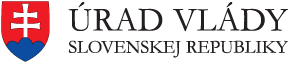 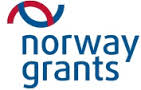 Názov projektu:  „Adaptačné hydroklimatické opatrenia na zachytenie a využitie zrážok na ZŠ Jána Drdoša Vígľaš“.Kód projektu: ACC03046Projekt je financovaný z Finančného mechanizmu EHP (85%) a štátneho rozpočtu (15%).Predmet: Výtvarná výchovaRočník: 3.Titul, meno a priezvisko učiteľa: Cibulková ĽubicaTéma: Ekosystém – jazierka Počet hodín: 3Aktivita realizovaná: 04.05.2015 (2 hod.), 11.05.2015 (1 hod.)Popis aktivity: Žiaci sa oboznámili  s faunou a flórou našej školy. Naučili sa čo je to ekosystému  a aký význam a funkciu má. Pozorovali sme umelé jazierko v záhradnom centre pri našej škole a následne sme si vytvorili návrh jazierka a dažďovej steny v areáli našej školy. 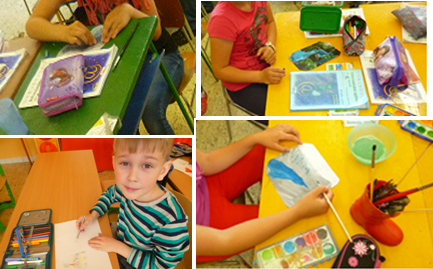 